Дмитриева Вера Анатольевна.Приготовление постного вегитарианского супа с клецками.Время приготовления: 50минут.Приготовьте сытный и не тяжелый постный суп с клецками. Прекрасное вегетарианское блюдо к обеденному столу.Описание приготовления: Приготовить постный суп с клецками совсем не сложно. По желанию вы можете добавить в это суп специи или лавровый лист. Рецепт приготовления исключает мясо, поэтому придется по вкусу всем вегетарианцам. Украсить готовый суп, можно мелко нарубленной  зеленью. Приятного дня!Назначение: На обедОсновной ингредиент: Тесто / МукаБлюдо: Супы / Горячие блюда / ГалушкиДиета: Постные блюдаИнгредиенты: Морковь - 1шт.Перец болгарский – 1шт. (красный)Картофель - 200гр.Мука пшеничная – 0,5 стаканаЛук репчатый  - 1шт.Вода – 700 миллилитровСоль – по вкусуМасло подсолнечное – 2ст. ложкиПерец – по вкусуКоличество порций: 2-3Как приготовить «Постный суп с клецками»Порежьте мелко одну луковицу. Морковь натрите на терке. Обжарьте на масле до золотистой корочки. Почистите и порежьте картофель кубиками. Перец нарезаем соломкой. Бросаем овощи в кипящую воду. Через 8-10 минут добавьте в кастрюлю обжаренные лук и морковь. Посолите и поперчите по вкусу. Приготовим клецки. Венчиком взбиваем воду с мукой и солью, добавим несколько  столовых ложек молока, замешиваем тесто. Добавьте чайной ложечкой в суп небольшие порции, будущие клецки. В процессе варки они разбухнут. Убавьте огонь, проварите еще минут 7-8. Готово!Приятного аппетита!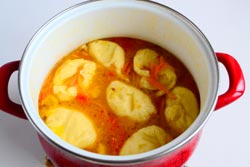 Отгадай кроссворд « Овощи»Разгадав  правильно названия овощей, в одном из столбиков вы получите название Русского овощного блюда со свеклой.1. «Сидит девица в темнице, а коса – на улице»2. «Яблоко любви» - так во Франции называют этот овощ.3. Если лук от семи недуг, то этот овощ – от 99 болезней.4. Овощ, который в русской сказке» тянут – потянут, а вытянуть не могут».5. Бобовое растение.6. Не любит света, боится холода и носит «мундир».7. Вид зелени, которая бывает простой и кудрявой.8. «Сто одежек, и все без застежек». Бывает цветная, белокочанная, брюссельская.12345678